 Förtjänsttecken 2019	           Eva Levin      tilldelas 2019 års förtjänsttecken   av Stockholms läns Bildningsförbund
I en föränderlig tid har Eva konsekvent stått upp för folkbildningens grundvärderingar och samtidigt lyckats med konststycket att leda sin arbetsgrupp till att ständigt modernisera kursutbudet för att svara upp mot samhällets behov.
Evas förmåga att se och lyfta angelägna områden, ofta på ett lekfullt och oväntat sätt, gör att deltagarna alltid känt det roligt och inspirerande att gå på kurs. 
Evas mångåriga insats är unik och betydande, och har genom åren bidragit till ett ökat intresse för folkbildningen.Eva är en värdig kandidat till Förtjänsttecknet!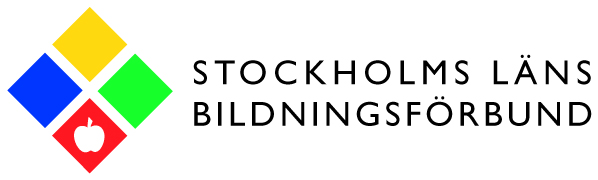 